Prezydent Miasta Pruszkowa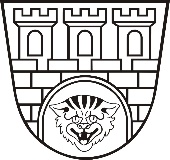 Zarządzenie nr  76/2021Prezydenta Miasta Pruszkowaz dnia 17 marca 2021 r.w sprawie wprowadzenia Regulaminu korzystania z Zakładowego Funduszu Świadczeń Socjalnych Urzędu Miasta PruszkowaNa podstawie art. 33 ust. 3 i 5 ustawy z dnia 8 marca 1990 roku o samorządzie gminnym 
(t.j.: Dz. U. z 2020 r., poz. 713 ze zm.), art. 8 ust. 2 i art. 10 ustawy z dnia 4 marca 1994 r. o Zakładowym Funduszu Świadczeń Socjalnych (t.j.: Dz. U. z 2020 r., poz. 1070) oraz 
art. 7 ustawy z dnia 21 listopada 2008 roku o pracownikach samorządowych (t.j.: Dz. U. z 2019 r., poz. 1282), po uzgodnieniu z Przedstawicielem Pracowników Urzędu Miasta Pruszkowa, zarządzam, co następuje:§ 1Wprowadzam Regulamin korzystania z Zakładowego Funduszu Świadczeń Socjalnych 
w Urzędzie Miasta Pruszkowa, stanowiący Załącznik do niniejszego Zarządzenia.§ 2Nadzór nad wykonaniem Zarządzenia powierzam Sekretarzowi Miasta Pruszkowa.§ 3Traci moc Zarządzenie nr 7/2001 Prezydenta Miasta Pruszkowa z dnia 30 marca 2001 r. 
w sprawie Regulaminu Zakładowego Funduszu Świadczeń Socjalnych w Urzędzie Miejskim 
w Pruszkowie.§ 4Zarządzenie podlega publikacji w Biuletynie Informacji Publicznej.§ 5Zarządzenie wchodzi w życie z dniem podpisania.Prezydent Miasta PruszkowaPaweł Makuch